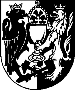 MĚSTO KUTNÁ HORA
Havlíčkovo náměstí 552/1, 284 24 Kutná Hora, IČ: 00236195
odbor správy majetku
tel.: 327 710 170, 327 710 111*, fax: 327 710 106
e-mail: majetek@kutnahora.cz, www.mu.kutnahora.czŽádosto prodloužení pronájmu bytuŽádosto prodloužení pronájmu bytuŽádosto prodloužení pronájmu bytuŽádosto prodloužení pronájmu bytuŽádosto prodloužení pronájmu bytuŽádosto prodloužení pronájmu bytuŽádosto prodloužení pronájmu bytuŽádosto prodloužení pronájmu bytuŽádosto prodloužení pronájmu bytuŽádosto prodloužení pronájmu bytuŽádosto prodloužení pronájmu bytuŽádosto prodloužení pronájmu bytuŽádosto prodloužení pronájmu bytuŽádosto prodloužení pronájmu bytuŽádosto prodloužení pronájmu bytuŽádosto prodloužení pronájmu bytuŽádosto prodloužení pronájmu bytuŽádosto prodloužení pronájmu bytuŽádosto prodloužení pronájmu bytuŽádosto prodloužení pronájmu bytuŽádosto prodloužení pronájmu bytuŽádosto prodloužení pronájmu bytuŽádosto prodloužení pronájmu bytuŽádosto prodloužení pronájmu bytuŽádosto prodloužení pronájmu bytuŽádosto prodloužení pronájmu bytuŽádosto prodloužení pronájmu bytuA) Osobní údaje žadatele                                                              TelefonA) Osobní údaje žadatele                                                              TelefonA) Osobní údaje žadatele                                                              TelefonA) Osobní údaje žadatele                                                              TelefonA) Osobní údaje žadatele                                                              TelefonA) Osobní údaje žadatele                                                              TelefonA) Osobní údaje žadatele                                                              TelefonA) Osobní údaje žadatele                                                              TelefonA) Osobní údaje žadatele                                                              TelefonA) Osobní údaje žadatele                                                              TelefonA) Osobní údaje žadatele                                                              TelefonA) Osobní údaje žadatele                                                              TelefonA) Osobní údaje žadatele                                                              TelefonA) Osobní údaje žadatele                                                              TelefonA) Osobní údaje žadatele                                                              TelefonA) Osobní údaje žadatele                                                              TelefonA) Osobní údaje žadatele                                                              TelefonA) Osobní údaje žadatele                                                              TelefonA) Osobní údaje žadatele                                                              TelefonA) Osobní údaje žadatele                                                              TelefonA) Osobní údaje žadatele                                                              TelefonA) Osobní údaje žadatele                                                              TelefonA) Osobní údaje žadatele                                                              TelefonA) Osobní údaje žadatele                                                              TelefonA) Osobní údaje žadatele                                                              TelefonA) Osobní údaje žadatele                                                              TelefonA) Osobní údaje žadatele                                                              TelefonJméno a příjmení: Jméno a příjmení: Jméno a příjmení: Jméno a příjmení: Jméno a příjmení: Jméno a příjmení: Jméno a příjmení: Jméno a příjmení: Jméno a příjmení: Jméno a příjmení: Jméno a příjmení: Jméno a příjmení: Jméno a příjmení: Jméno a příjmení: Jméno a příjmení: Jméno a příjmení: Jméno a příjmení: Jméno a příjmení: Jméno a příjmení: Jméno a příjmení: Jméno a příjmení: Jméno a příjmení: Jméno a příjmení: Jméno a příjmení: Jméno a příjmení: Jméno a příjmení: Občanství: Rodné číslo: /Rodinný stav: Rodinný stav: Rodinný stav: Rodinný stav: Datum narození: Datum narození: Datum narození: Datum narození: Datum narození: Datum narození: Datum narození: Datum narození: Datum narození: Datum narození: Datum narození: Datum narození: Místo narození: Místo narození: Místo narození: Místo narození: Místo narození: Místo narození: Místo narození: Místo narození: Místo narození: Místo narození: Místo narození: Místo narození: Místo narození: Místo narození: Místo narození: Trvalé bydliště: Trvalé bydliště: Trvalé bydliště: Trvalé bydliště: Trvalé bydliště: Trvalé bydliště: Trvalé bydliště: Trvalé bydliště: Trvalé bydliště: Trvalé bydliště: Trvalé bydliště: Trvalé bydliště: Trvalé bydliště: Trvalé bydliště: Trvalé bydliště: Trvalé bydliště: Trvalé bydliště: Trvalé bydliště: Trvalé bydliště: Trvalé bydliště: Trvalé bydliště: Trvalé bydliště: Trvalé bydliště: Trvalé bydliště: Trvalé bydliště: od (přesné datum): od (přesné datum): Kontaktní adresa: Kontaktní adresa: Kontaktní adresa: Kontaktní adresa: Kontaktní adresa: Kontaktní adresa: Kontaktní adresa: Kontaktní adresa: Kontaktní adresa: Kontaktní adresa: Kontaktní adresa: Kontaktní adresa: Kontaktní adresa: Kontaktní adresa: Kontaktní adresa: Kontaktní adresa: Kontaktní adresa: Kontaktní adresa: Kontaktní adresa: Kontaktní adresa: Kontaktní adresa: Kontaktní adresa: Kontaktní adresa: Kontaktní adresa: Kontaktní adresa: od (přesné datum): od (přesné datum): Povolání: Povolání: Povolání: Povolání: Povolání: Povolání: Povolání: Povolání: Povolání: Povolání: Povolání: Povolání: Povolání: Povolání: Povolání: Povolání: Povolání: Povolání: Povolání: Povolání: Povolání: Povolání: Povolání: Povolání: Povolání: Potvrzení zaměstnavatele:(razítko)Potvrzení zaměstnavatele:(razítko)B) Rodinní příslušníci žadateleB) Rodinní příslušníci žadateleB) Rodinní příslušníci žadateleB) Rodinní příslušníci žadateleB) Rodinní příslušníci žadateleB) Rodinní příslušníci žadateleB) Rodinní příslušníci žadateleB) Rodinní příslušníci žadateleB) Rodinní příslušníci žadateleB) Rodinní příslušníci žadateleB) Rodinní příslušníci žadateleB) Rodinní příslušníci žadateleB) Rodinní příslušníci žadateleB) Rodinní příslušníci žadateleB) Rodinní příslušníci žadateleB) Rodinní příslušníci žadateleB) Rodinní příslušníci žadateleB) Rodinní příslušníci žadateleB) Rodinní příslušníci žadateleB) Rodinní příslušníci žadateleB) Rodinní příslušníci žadateleB) Rodinní příslušníci žadateleB) Rodinní příslušníci žadateleB) Rodinní příslušníci žadateleB) Rodinní příslušníci žadateleB) Rodinní příslušníci žadateleB) Rodinní příslušníci žadateleJméno a příjmení manžela(ky), druha(žky): Jméno a příjmení manžela(ky), druha(žky): Jméno a příjmení manžela(ky), druha(žky): Jméno a příjmení manžela(ky), druha(žky): Jméno a příjmení manžela(ky), druha(žky): Jméno a příjmení manžela(ky), druha(žky): Jméno a příjmení manžela(ky), druha(žky): Jméno a příjmení manžela(ky), druha(žky): Jméno a příjmení manžela(ky), druha(žky): Jméno a příjmení manžela(ky), druha(žky): Jméno a příjmení manžela(ky), druha(žky): Jméno a příjmení manžela(ky), druha(žky): Jméno a příjmení manžela(ky), druha(žky): Jméno a příjmení manžela(ky), druha(žky): Jméno a příjmení manžela(ky), druha(žky): Jméno a příjmení manžela(ky), druha(žky): Jméno a příjmení manžela(ky), druha(žky): Jméno a příjmení manžela(ky), druha(žky): Jméno a příjmení manžela(ky), druha(žky): Jméno a příjmení manžela(ky), druha(žky): Jméno a příjmení manžela(ky), druha(žky): Jméno a příjmení manžela(ky), druha(žky): Jméno a příjmení manžela(ky), druha(žky): Jméno a příjmení manžela(ky), druha(žky): Jméno a příjmení manžela(ky), druha(žky): Jméno a příjmení manžela(ky), druha(žky): Jméno a příjmení manžela(ky), druha(žky): Rodné číslo:///Občanství: Občanství: Datum narození: Datum narození: Datum narození: Datum narození: Datum narození: Datum narození: Datum narození: Datum narození: Datum narození: Datum narození: Datum narození: Místo narození: Místo narození: Místo narození: Místo narození: Místo narození: Místo narození: Místo narození: Místo narození: Místo narození: Místo narození: Místo narození: Místo narození: Místo narození: Místo narození: Místo narození: Místo narození: Trvalé bydliště: Trvalé bydliště: Trvalé bydliště: Trvalé bydliště: Trvalé bydliště: Trvalé bydliště: Trvalé bydliště: Trvalé bydliště: Trvalé bydliště: Trvalé bydliště: Trvalé bydliště: Trvalé bydliště: Trvalé bydliště: Trvalé bydliště: Trvalé bydliště: Trvalé bydliště: Trvalé bydliště: Trvalé bydliště: Trvalé bydliště: Trvalé bydliště: Trvalé bydliště: Trvalé bydliště: Trvalé bydliště: Trvalé bydliště: Trvalé bydliště: od (přesné datum): od (přesné datum): Kontaktní adresa: Kontaktní adresa: Kontaktní adresa: Kontaktní adresa: Kontaktní adresa: Kontaktní adresa: Kontaktní adresa: Kontaktní adresa: Kontaktní adresa: Kontaktní adresa: Kontaktní adresa: Kontaktní adresa: Kontaktní adresa: Kontaktní adresa: Kontaktní adresa: Kontaktní adresa: Kontaktní adresa: Kontaktní adresa: Kontaktní adresa: Kontaktní adresa: Kontaktní adresa: Kontaktní adresa: Kontaktní adresa: Kontaktní adresa: Kontaktní adresa: od (přesné datum): od (přesné datum): Povolání:Povolání:Povolání:Povolání:Povolání:Povolání:Povolání:Povolání:Povolání:Povolání:Povolání:Povolání:Povolání:Povolání:Povolání:Povolání:Povolání:Povolání:Povolání:Povolání:Povolání:Povolání:Povolání:Povolání:Povolání:Potvrzení zaměstnavatele:(razítko)Potvrzení zaměstnavatele:(razítko)Děti:Jméno a příjmeníDěti:Jméno a příjmeníDěti:Jméno a příjmeníDěti:Jméno a příjmeníDěti:Jméno a příjmeníDěti:Jméno a příjmeníDěti:Jméno a příjmeníDěti:Jméno a příjmeníDěti:Jméno a příjmeníDěti:Jméno a příjmeníDěti:Jméno a příjmeníDěti:Jméno a příjmeníDěti:Jméno a příjmeníDěti:Jméno a příjmeníDěti:Jméno a příjmeníDěti:Jméno a příjmeníDěti:Jméno a příjmeníRodné čísloRodné čísloRodné čísloRodné čísloRodné čísloRodné čísloRodné čísloRodné čísloStátní příslušnost Státní příslušnost C) Další osoby v bytě trvale hlášené:C) Další osoby v bytě trvale hlášené:C) Další osoby v bytě trvale hlášené:C) Další osoby v bytě trvale hlášené:C) Další osoby v bytě trvale hlášené:C) Další osoby v bytě trvale hlášené:Jméno a příjmeníJméno a příjmeníVztah k nájemciVztah k nájemciRodné čísloRodné čísloStručné odůvodnění žádosti o prodloužení pronájmu bytu:Stručné odůvodnění žádosti o prodloužení pronájmu bytu:Stručné odůvodnění žádosti o prodloužení pronájmu bytu:Stručné odůvodnění žádosti o prodloužení pronájmu bytu:Stručné odůvodnění žádosti o prodloužení pronájmu bytu:Stručné odůvodnění žádosti o prodloužení pronájmu bytu:Prohlašuji, že jsem se k dnešnímu dni nestal(a) vlastníkem (spoluvlastníkem) jiného bytu či domu (totéž platí i v  případě, že se jedná o společný nájem bytu manželů nebo dalších osob). Zároveň prohlašuji, že jsem si vědom(a) toho, že v případě uvedení nepravdivých údajů v této žádosti, může mi být ze strany pronajímatele odepřeno prodloužení nájemní smlouvy.Prohlašuji, že jsem se k dnešnímu dni nestal(a) vlastníkem (spoluvlastníkem) jiného bytu či domu (totéž platí i v  případě, že se jedná o společný nájem bytu manželů nebo dalších osob). Zároveň prohlašuji, že jsem si vědom(a) toho, že v případě uvedení nepravdivých údajů v této žádosti, může mi být ze strany pronajímatele odepřeno prodloužení nájemní smlouvy.Prohlašuji, že jsem se k dnešnímu dni nestal(a) vlastníkem (spoluvlastníkem) jiného bytu či domu (totéž platí i v  případě, že se jedná o společný nájem bytu manželů nebo dalších osob). Zároveň prohlašuji, že jsem si vědom(a) toho, že v případě uvedení nepravdivých údajů v této žádosti, může mi být ze strany pronajímatele odepřeno prodloužení nájemní smlouvy.Prohlašuji, že jsem se k dnešnímu dni nestal(a) vlastníkem (spoluvlastníkem) jiného bytu či domu (totéž platí i v  případě, že se jedná o společný nájem bytu manželů nebo dalších osob). Zároveň prohlašuji, že jsem si vědom(a) toho, že v případě uvedení nepravdivých údajů v této žádosti, může mi být ze strany pronajímatele odepřeno prodloužení nájemní smlouvy.Prohlašuji, že jsem se k dnešnímu dni nestal(a) vlastníkem (spoluvlastníkem) jiného bytu či domu (totéž platí i v  případě, že se jedná o společný nájem bytu manželů nebo dalších osob). Zároveň prohlašuji, že jsem si vědom(a) toho, že v případě uvedení nepravdivých údajů v této žádosti, může mi být ze strany pronajímatele odepřeno prodloužení nájemní smlouvy.Prohlašuji, že jsem se k dnešnímu dni nestal(a) vlastníkem (spoluvlastníkem) jiného bytu či domu (totéž platí i v  případě, že se jedná o společný nájem bytu manželů nebo dalších osob). Zároveň prohlašuji, že jsem si vědom(a) toho, že v případě uvedení nepravdivých údajů v této žádosti, může mi být ze strany pronajímatele odepřeno prodloužení nájemní smlouvy.V Kutné Hoře dne: V Kutné Hoře dne: V Kutné Hoře dne: podpispodpispodpis